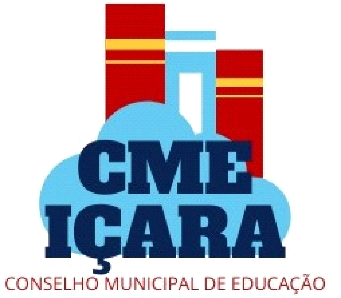 CONSELHO MUNICIPAL DE EDUCAÇÃO DE IÇARA - SCAta da Reunião do Conselho Municipal de Educação de Içara. Aos vinte e dois (22) dias do mês de novembro de dois mil e vinte e três (2023), reuniram-se às 08:30 horas no Auditório do Paço Municipal de Içara, os conselheiros: presidente Regina da Silva de Oliveira, Daniela Gonçalves Cechinel, Daniele Schlichting Fusinato, Dayane Henrique Kanarek, Demerva Haidée Dias Moreira, Fabiana de Aguiar Feghera, Isabel Patrícia Oliveira de Souza Martins, Ismael Dagostin Gomes, Joyciane Vidal Gonçalves, Keli Cristina Camilo Floriano, Marcos Silveira de Jesus, Maria Helena Vieira, Patrícia Aparecida Bez Birolo Rodrigues, Pedro da Cunha, Rosa Maria da Silva e Thimoty Tereza Pereira. Em primeiro ato, Regina agradece a participação de todos e realiza a leitura da pauta, as análises que serão relatadas: otimização do espaço da Escola de Ensino Fundamental Alaíde Tabalipa, e aplicação da avaliação Sondagem dos Saberes com os 3º Anos do município. Em seguida, Regina apresenta o Programa de Ofertas Educacionais (POE) para a Escola de Ensino Fundamental (EEF) Alaíde Tabalipa, no Bairro Esplanada, que possui 213 matrículas no sistema. Segundo o programa, a unidade educacional seria cedida para a Rede Municipal de Ensino a partir do ano letivo de 2024, por um período de 20 anos e, posteriormente à essa data, ocorre a otimização (municipalização) definitiva. Dentre os indicadores da escola socializados estão: número de turmas e estudantes, área e infraestrutura, rendimento de ensino e índices de aprendizagem. Ismael explanou sobre o aumento pela busca de vagas e matrículas na Rede Municipal, elencando algumas situações que demonstram o interesse das famílias pelas escolas como: o kit de materiais escolares cedido pela prefeitura, a qualidade de ensino na rede municipal e até mesmo pela falta de professores na rede estadual. Outro item discutido foi sobre a situação dos professores efetivos na unidade, que seriam redistribuídos a partir da otimização. Ainda, Ismael cita que o Índice de Desenvolvimento da Educação Básica (Ideb 2021) para o 5º Ano (Anos Iniciais) é de 4,7 (2,2 pontos menor que a Rede Municipal), e que não foi divulgado o Ideb 2021 para o 9º Ano (Anos Finais) (turma não cadastrada ou ausência de alunos durante a aplicação). A gerente pedagógica Isabel, convidada para explanar sobre o POE, revelou que nesta unidade já ocorreram duas tentativas para otimização do espaço, desde o ano de 2010, porém sem sucesso. Também relevou que Esplanada é uma das comunidades mais carentes e vulneráveis do município - mas que apresentam perspectivas de empregabilidade, pelo nicho de empresas que margeiam a BR 101 - e que a prefeitura vem realizando uma série de ações na comunidade, exaltando o projeto “Esplanada bem cuidada” - que tem como objetivos: combater o trabalho infantil, atuar na assistência social, na educação de jovens e adultos, na assistência à saúde. Além disso, reforçou que seria a primeira escola a ser otimizada neste processo de municipalização pelo POE e, para o ano letivo de 2024, o município já assumiria as matrículas da unidade – posteriormente aos trâmites legais do processo. Após contextualização, Regina coloca em votação a otimização do espaço da EEF Alaíde Tabalipa, aprovada por unanimidade pelos conselheiros. Dando continuidade à pauta, Regina menciona as ações de monitoramento do Plano Municipal de Educação, principalmente no que tange à alfabetização (meta 5). Nesse sentido, a presidente informa que será aplicada a avaliação “Sondagem de Saberes” para avaliar a alfabetização nos 3º Anos do Ensino Fundamental de todas as redes de Ensino de Içara:  municipal, estadual e privada. O secretário Ismael explicou que a avaliação supracitada é desenvolvida pelo Grupo de Acompanhamento Pedagógico (GAP), coordenado pela Secretaria Municipal de Educação, Ciências e Tecnologia, que já vem realizando um trabalho de monitoramento paralelo ao Saeb. Regina reforça que entrou em contato com a Coordenadoria Regional de Educação (CRE) de Criciúma e com a Direção do Colégio Cristo Rei para contextualização da avaliação. Como último tópico, Regina cita que o CME recebeu uma consulta sobre abertura de unidade privada, de Educação Infantil, e que retornou à solicitação com a relação de documentos necessários para tal processo. Nada mais para apreciação, declara-se encerrada a reunião do Conselho Municipal de Educação de Içara, que segue assinada por mim, Ismael Dagostin Gomes, e pelos presentes.